ТЕРРИТОРИАЛЬНАЯ ИЗБИРАТЕЛЬНАЯ КОМИССИЯг. СУНЖАП О С Т А Н О В Л Е Н И Е21.09. 2020 г.			                                	                № 68/167-1г. СунжаО регистрации избранных депутатов Городского Совета муниципального образования «Городской округ город Сунжа» второго созываВ соответствии со статьями 9, 9.1, 59 и 87 Закона Республики Ингушетия «О муниципальных выборах в Республике Ингушетия», на основании протокола территориальной избирательной комиссии г.Сунжа о результатах выборов депутатов Городского Совета муниципального образования «Городской округ город Сунжа» второго созыва от 14 сентября  2020 года, постановления территориальной избирательной комиссии г.Сунжа от 14 сентября 2020 года № 66/161-1 «Об определении результатов выборов депутатов Городского Совета муниципального образования «Городской округ город Сунжа» второго созыва», территориальная избирательная комиссия г.Сунжа постановляет:1. Зарегистрировать депутатов Городского Совета муниципального образования «Городской округ город Сунжа» второго созыва в количестве двадцати человек (список прилагается).2. Выдать зарегистрированным депутатам Городского Совета муниципального образования «Городской округ город Сунжа» второго созыва удостоверения об избрании.3. Направить настоящее постановление в Городской Совет муниципального образования «Городской округ город Сунжа».4. Опубликовать настоящее постановление в средствах массовой информации и разместить на официальном сайте Администрации г.Сунжа в сети «Интернет».Председательтерриториальной избирательной комиссии г.СунжаО.Б. КлиматовСекретарьтерриториальной избирательной комиссии г.СунжаА.М. АрчхоеваПриложениек постановлению территориальной избирательной комиссии г.Сунжаот 21 сентября  2020 года № 68/167-1СПИСОКзарегистрированных депутатов Городского Совета муниципального образования «Городской округ город Сунжа» второго созываПП «ЛДПР»ПП «ЛДПР»Кокурхаев Магомед-Башир Абдул-Керимович Костоев Умар БатыровичПП «КПРФ»ПП «КПРФ»Оздоев Магомет МусаевичПП СПРАВЕДЛИВАЯ РОССИЯПП СПРАВЕДЛИВАЯ РОССИЯКалиматов Тимур МухарбековичВышегуров Ваха Ахметович Хамхоев Башир БагаудиновичВПП «ЕДИНАЯ РОССИЯ»ВПП «ЕДИНАЯ РОССИЯ»         1.Хамхоев  Ваха  Мусаевич          2.Накостоев Рашид Хавашевич         3.Калиматов Адам Магомедович         4.Оздоев Ингисхан Магомедович         5.Героев Хизир Маулиевич         6.Мархиева Зарема Асхабовна         7.Рассумов Исмаил Ибрагимович         8.Сейнароев Ислам Ахметович         9.Белокиев Амир Генадиевич       10.Хасиева Антонина Петровна       11.Цечоев Муса Шахмурзаевич        12.Хамхоев Батыр Юсупович        13.Пошев Заурбек Умар-Бекович        14.Арчхоев Руслан Суламбекович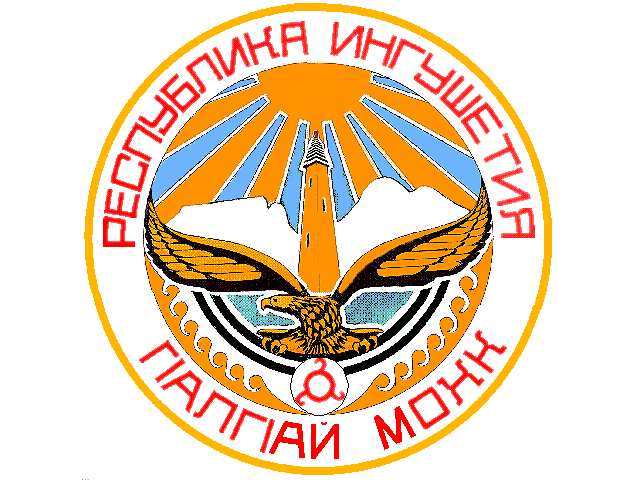 